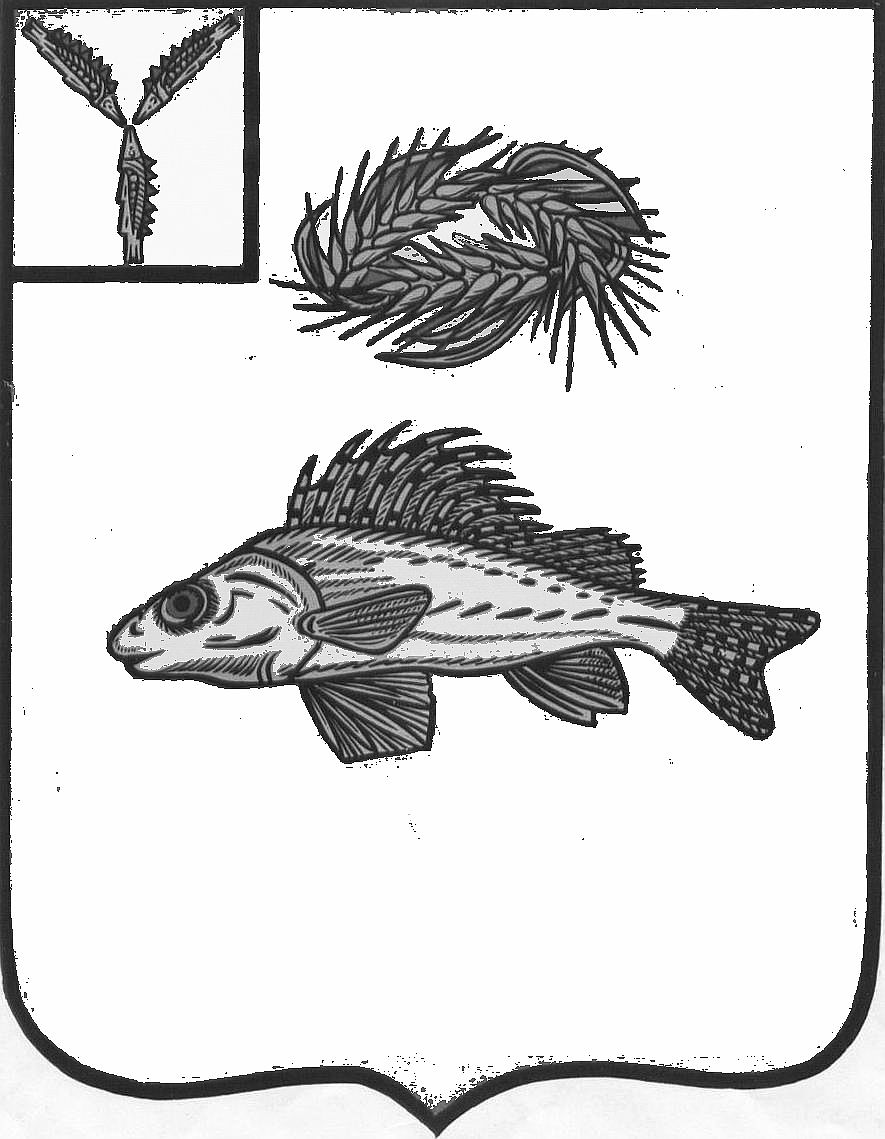 ДЕКАБРИСТСКОГО МУНИЦИПАЛЬНОГО ОБРАЗОВАНИЯЕРШОВСКОГО МУНИЦИПАЛЬНОГО РАЙОНАСАРАТОВСКОЙ ОБЛАСТИРЕШЕНИЕот 19.12.2016 г									№ 8-32Об утверждении Положения «Об оплате труда и материальном стимулировании работников, занятых на работах по обслуживанию администрации Декабристского муниципального образования»На основании Трудового кодекса Российской Федерации, руководствуясь Уставом Декабристского муниципального образования Ершовского муниципального района Саратовской области, Совет Декабристского муниципального образованияРЕШИЛ:1. Утвердить Положение «Об оплате труда и материальном стимулировании работников, занятых на работах по обслуживанию администрации Декабристского муниципального образования». (Приложение № 1).2. Решение Совета Декабристского муниципального образования Ершовского района Саратовской области от 30.10.2007 года № 23-82 «Об утверждении Положения «Об оплате труда и материальном стимулировании работников, замещающих должности, не отнесенные к муниципальным должностям и осуществляющих техническое обеспечение деятельности органов местного самоуправления Декабристского муниципального образования», с изменениями от 30.11.2009 г. № 17-63 признать утратившим силу.3. Настоящее решение вступает в силу с 1 января 2017 года и подлежит обнародованию, и размещению на официальном сайте Декабристского муниципального образования в сети «Интернет».Глава Декабристскогомуниципального образования		М.А. ПолещукПриложениек решению СоветаДекабристского муниципального образованияот 19.12.2016 г. № 8-32Положениеоб оплате труда и материальном стимулировании рабочих, занятых на работах по обслуживанию органов местного самоуправления Декабристского муниципального образования»1. Общие положения1.1. Настоящее Положение разработано в соответствии с Трудовым кодексом Российской Федерации и определяет условия, размеры и порядок оплаты труда работников администрации Декабристского муниципального образования (далее по тексту - работников).1.2. Положение применяется при формировании фонда заработной платы работников.1.3. Оплата труда работников состоит из:- должностного оклада;- надбавки к должностному окладу за особые условия работы;- премии по результатам работы;- надбавки к должностному окладу за классность (водители);При утверждении фонда оплаты труда на соответствующий финансовый год предусматриваются средства на выплату:- премии в размере трёх должностных окладов в год- материальной помощи в размере двух месячных должностных окладов в год.Установление размера надбавок, премирования и материальной помощи производится в пределах фонда заработной платы.2. Оплата труда водителя2.1. Должностные оклады работников устанавливаются в соответствии с занимаемой должностью в администрации Декабристского МО согласно Приложению к настоящему Положению.2.2. Водителю автомобиля распоряжением главы Декабристского МО устанавливается ежемесячная премиальная доплата в размере до 25% от установленного оклада.2.3. Водителю автомобиля за классность устанавливается ежемесячная надбавка к тарифной ставке (окладу) в следующих размерах: водителю 2 класса -10%, водителю 1 класса-25%.3. Оплата труда уборщицы3.1. Должностные оклады работников устанавливаются в соответствии с занимаемой должностью в администрации Декабристского МО согласно приложению к настоящему Положению.3.2. Уборщику служебного помещения распоряжением главы Декабристского МО устанавливается ежемесячная премиальная доплата в размере до 25% от установленного оклада.4. Оплата труда рабочего4.1. Должностные оклады работников устанавливаются в соответствии с занимаемой должностью в администрации Декабристского МО согласно приложению к настоящему Положению.4.2. Рабочему распоряжением главы Декабристского МО устанавливается ежемесячная премиальная доплата в размере до 25% от установленного оклада.5 . Оплата труда операторов котельных.Операторы котельной принимаются в штат администрации временно, на время отопительного сезона.5.1. Должностные оклады работников устанавливаются в соответствии с занимаемой должностью в администрации Декабристского МО согласно приложению к настоящему Положению.5.2. По окончании отопительного сезона операторам котельных предоставляется полный расчет за отработанное время.6. Премирование по результатам работы за месяц.6.1. По результатам работы за месяц, работникам выплачивается премия в размере:Водителям, уборщикам служебных помещений, дворникам – до 100 % от установленного оклада.6.2. Премирование работникам производится по итогам работы за месяц и выплачивается в день выдачи заработной платы.Работникам могут быть выплачены премии и за другой период /квартал, год и т.д./Расчетным для начисления премии является период с 1 по 31 число текущего месяца.6.3. Премирование работников производится в зависимости от продолжительности работы в данном учетном периоде, качестве работы, их личного вклада в общие результаты работы.6.4. В случае увольнения работника в расчетном периоде премия начисляется за фактически отработанное время.6.5. Премирование производится при выполнении следующих условий:- качественное и своевременное выполнение функциональных обязанностей, определенных тарифно-квалификационными характеристиками работ по каждой профессии и должностными инструкциями каждого рабочего;- качественное и своевременное выполнение распоряжений, поручений и заданий непосредственного руководителя, входящих в компетенцию работника;- соблюдение трудовой дисциплины.6.6. Премия выплачивается в размере пропорционально отработанному времени в календарном месяце согласно табелю учета рабочего времени.6.7. В случае увольнения работника в расчетном периоде премия начисляется за фактически отработанное время.6.8. Работники могут быть лишены премии полностью или частично за:- некачественное исполнение трудовых обязанностей, порученной работы;- нарушение трудовой дисциплины;- не обеспечение сохранности материальных ценностей; - другие упущения.6.9. Полное или частичное лишение премии производится за тот период, в котором совершено нарушение (упущение) в работе.6.10. Повышение или снижение размера премии устанавливается распоряжением главы администрации муниципального образования.7. Материальная помощь7.1. Материальная помощь устанавливается в размере двух месячных окладов и выплачивается один раз в календарном году.7.2. Материальная помощь выплачивается один раз в год на основании муниципального правового акта руководителя органа местного самоуправления Декабристского муниципального образования и предоставляется по личному заявлению работника и согласованию руководителя структурного подразделения органа местного самоуправления Декабристского муниципального образования.Приложение к Положению «Об оплате труда и материальном стимулировании работников, занятых на работах, по обслуживанию администрации Декабристского муниципального образования Ершовского муниципального района Саратовской области»Размеры должностных окладов работников, занятых на работах, по обслуживанию администрации Декабристского муниципального образования Ершовского муниципального района№ п/пНаименование профессииРазмер должностного оклада1Уборщица6000,002Рабочий6000,003Оператор котельной6000,00